Министерство образования Московской области
Государственное бюджетное профессиональное образовательное учреждение
Московской области «Щелковский колледж»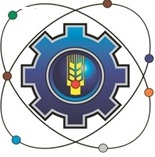 (ГБПОУ МО «Щелковский колледж»)РАБОЧАЯ ПРОГРАММА ПРОИЗВОДСТВЕННОЙ ПРАКТИКИ   ПП.02 ОРГАНИЗАЦИЯ СТЕВОГО АДМИНИСТРИРОВАНИЯдля специальности среднего профессионального образования09.02.06 Сетевое и системное администрирование	2020г.        Программа производственной практики профессионального модуля  ПМ.02. Организация сетевого администрирования, разработана в соответствии с методическими рекомендациями по разработке программ практик программы подготовки специалистов среднего звена на основе Федерального государственного образовательного стандарта (далее – ФГОС) по специальности среднего профессионального образования 09.02.06 Сетевое и системное администрирование , утвержденного приказом Министерства образования и науки РФ от 09.12.2016г. № 1548.Организация-разработчик:Государственное бюджетное профессиональное образовательное учреждение Московской области «Щелковский колледж» (ГБПОУ МО «Щелковский колледж»).Разработчик:___________________________________________________________________________И. О. Ф., должность, категория, ученая степень, звание.Рецензент ___________________________________________________________________________И. О. Ф., должность, категория,  ученая степень, звание, место работы.РАССМОТРЕНАпредметной (цикловой)комиссией___________________________________________________________________от «____»_______20____г.протокол № ____________Председатель ПЦК_____________ И.О. ФамилияСОДЕРЖАНИЕПАСПОРТ РАБОЧЕЙ ПРОГРАММЫ ПРОИЗВОДСТВЕННОЙПРАКТИКИРабочая программа производственной практики по профилю специальности профессионального модуля ПМ 02 Организация сетевого администрирования является частью основной профессиональной образовательной программы в соответствии с ФГОС СПО по специальности09.02.06 Сетевое и системное администрирование.1.2. Цели и задачи производственной практики 	Программа производственной практики направлена на углубление обучающимися первоначального практического опыта, развитие общих и профессиональных компетенций в условиях реального производстваВ результате прохождения производственной практики обучающийся осваивает: 1.3. Количество часов рабочей программы производственной практики 144 час.2. ТЕМАТИЧЕСКИЙ ПЛАН  И СОДЕРЖАНИЕ ПРАКТИКИ ПРОФЕССИОНАЛЬНОГО МОДУЛЯ2.1. Тематический план практики ПМ 02 Организация сетевого администрирования3. УСЛОВИЯ РЕАЛИЗАЦИИ ПРОГРАММЫ ПРОИЗВОДСТВЕННОЙ ПРАКТИКИ 3.1. 	Производственная практика обучающихся проводится в на основе прямые договоры между образовательным учреждением и организацией. Направление деятельности организации должно соответствовать профилю подготовки обучающихся.Руководителем производственной практики от колледжа является мастер производственного обучения.	К производственной практике по профилю специальности допускаются обучающиеся, освоившие МДК, и учебную практику, входящие в состав модуля.  3.2. Информационное обеспечение реализации программыДля реализации программы библиотечный фонд образовательной организации должен иметь печатные и/или электронные образовательные и информационные ресурсы, рекомендуемые для использования в образовательном процессе.3.2.1. Печатные изданияБаранчиков А.И., Баранчиков П.А., Громов А.Ю. Организация сетевого администрирования 2016 ОИЦ «Академия»3.2.2. Интернет-источникиЖурнал сетевых решений LAN [Электронный ресурс]. — Режим доступа: URL:http://www.osp.ru/lan/#/home (дата обращения: 03.09.16).Журнал о компьютерных сетях и телекоммуникационных технологиях  «Сети и системы связи»  [Электронный ресурс]. — Режим доступа: URL: http://www.ccc.ru/ (дата обращения: 03.09.16).Научно-технический и научно-производственный журнал «Информационные технологии» [Электронный ресурс]. — Режим доступа: URL: http://www.novtex.ru/IT/ (дата обращения: 03.09.16).Национальный Открытый Университет «ИНТУИТ» [Электронный ресурс]. — Режим доступа: URL: http://www.intuit.ru/ (дата обращения: 03.09.16).Журнал CHIP [Электронный ресурс]. — Режим доступа: URL:  (дата обращения: 03.09.16).3.2.3. Дополнительные источники (при необходимости4. КОНТРОЛЬ И ОЦЕНКА РЕЗУЛЬТАТОВ ОСВОЕНИЯ ПРОГРАММЫ ПРОИЗВОДСТВЕННОЙ ПРАКТИКИ	Контроль и оценка результатов освоения программы производственной практики осуществляются руководителем практики от колледжа и организации в процессе самостоятельного выполнения обучающимися видов работ, предусмотренных программой практики.	По итогам прохождения производственной практики руководитель практики от организации выставляет отметки в дневник практики и заполняет аттестационный лист.	В результате освоения производственной практики, обучающиеся проходят промежуточную аттестацию в форме диф.зачета. СОГЛАСОВАНОПредставители  работодателя:__________________________________________________«____»_____________20___ г.УТВЕРЖДАЮДиректор__________ Ф. В. Бубич«____»____________20___ г.стр. ПАСПОРТ РАБОЧЕЙ ПРОГРАММЫ ППТЕМАТИЧЕСКИЙ ПЛАН И СОДЕРЖАНИЕ  ППУСЛОВИЯ РЕАЛИЗАЦИИ ПРОГРАММЫ П.П.КОНТРОЛЬ И ОЦЕНКА РЕЗУЛЬТАТОВ ОСВОЕНИЯ ПППК 2.1.Администрировать локальные вычислительные сети и принимать меры по устранению возможных сбоев.ПК 2.2.Администрировать сетевые ресурсы в информационных системах.ПК 2.3.Обеспечивать сбор данных для анализа использования и функционирования программно-технических средств компьютерных сетей.ПК 2.4.Взаимодействовать со специалистами смежного профиля при разработке методов, средств и технологий применения объектов профессиональной деятельности.ОК 1.Понимать сущность и социальную значимость своей будущей профессии, проявлять к ней устойчивый интерес.ОК 2.Организовывать собственную деятельность, выбирать типовые методы и способы выполнения профессиональных задач, оценивать их эффективность и качество.ОК 3.Принимать решения в стандартных и нестандартных ситуациях и нести за них ответственность.ОК 4.Осуществлять поиск и использование информации, необходимой для эффективного выполнения профессиональных задач, профессионального и личностного развития.ОК 5.Использовать информационно-коммуникационные технологии в профессиональной деятельности.ОК 6.Работать в коллективе и в команде, эффективно общаться с коллегами, руководством, потребителями.ОК 7.Брать на себя ответственность за работу членов команды (подчиненных), за результат выполнения заданий.ОК 8.Самостоятельно определять задачи профессионального и личностного развития, заниматься самообразованием, осознанно планировать повышение квалификации.ОК 9.Ориентироваться в условиях частой смены технологий в профессиональной деятельности.Наименование МДКСодержание (виды работ)КоличествочасовМДК.02.01. Администрирование сетевых операционных системМДК.02.01. Администрирование сетевых операционных системМДК.02.01. Администрирование сетевых операционных системНастройка сервера и рабочих станций для безопасной передачи информации-18 ч.;Настройка сервера и рабочих станций для безопасной передачи информации-18 ч.;Настройка сервера и рабочих станций для безопасной передачи информации-18 ч.;МДК.02.01.Проверка и настройка сетевой ОС 6МДК.02.01. Проверка и настройка параметров компьютерной сети6МДК.02.01. Установка и первоначальная настройка ОС Windows Server 2008 (2012)6Организация доступа к локальным и глобальным сетям-18 ч.;Организация доступа к локальным и глобальным сетям-18 ч.;Организация доступа к локальным и глобальным сетям-18 ч.;МДК.02.01. Настройка ОС Windows Server: установка AD, подключение ПК к домену6МДК.02.01. Настройка ОС Windows Server: управление реестром 6МДК.02.01. Управление системными службами6МДК.02.02. Программное обеспечение компьютерных сетейМДК.02.02. Программное обеспечение компьютерных сетейМДК.02.02. Программное обеспечение компьютерных сетейСопровождение и контроля использования SQL-сервера-18 ч.;Сопровождение и контроля использования SQL-сервера-18 ч.;Сопровождение и контроля использования SQL-сервера-18 ч.;МДК.02.01. Создание и просмотр журналов (Windows Server)6МДК.02.01. Настройка групповой политики в Windows Server6МДК.02.01. Начальное и после установочное администрирование серверов, служб.6Сбор данных для анализа использования и функционирования программно-технических средств компьютерных сетей-18 ч.;Сбор данных для анализа использования и функционирования программно-технических средств компьютерных сетей-18 ч.;Сбор данных для анализа использования и функционирования программно-технических средств компьютерных сетей-18 ч.;МДК.02.01. Настройка сервиса мониторинга сети.6МДК.02.01. Обнаружение и устранение неисправностей. 6МДК.02.01. Обнаружение и устранение вредоносных программ6МДК.02.03. Организация администрирования компьютерных сетейМДК.02.03. Организация администрирования компьютерных сетейМДК.02.03. Организация администрирования компьютерных сетейРасчет стоимости лицензионного программного обеспечения сетевой инфраструктуры-18 ч.;Расчет стоимости лицензионного программного обеспечения сетевой инфраструктуры-18 ч.;Расчет стоимости лицензионного программного обеспечения сетевой инфраструктуры-18 ч.;МДК.02.02Организация политики лицензирования предприятия.6МДК.02.02Расчет стоимости программного обеспечения для предприятия.6МДК.02.02Установка и начальная настройка ОС  Linux, Unix6Организация доступа к локальным и глобальным сетям-18 ч.;Организация доступа к локальным и глобальным сетям-18 ч.;Организация доступа к локальным и глобальным сетям-18 ч.;МДК.02.02Создание учетных записей в ОС Linux6МДК.02.02Настройка прав доступа, работа с файлами в ОС Linux6МДК.02.02Назначение IP-адресов и проверка работоспособности TCP/IP в ОС Linux6Сопровождение и контроля использования почтового сервера-18 ч.;Сопровождение и контроля использования почтового сервера-18 ч.;Сопровождение и контроля использования почтового сервера-18 ч.;МДК.02.02Подключение ПК, серверов на сетевом уровне6МДК.02.02Установка и настройка почтового сервера на Windows Server6МДК.02.02Установка и настройка ftp-сервера6Установка web-сервера-18 ч.;Установка web-сервера-18 ч.;Установка web-сервера-18 ч.;МДК.02.02Установка и настройка web-сервера6МДК.02.02Мониторинг сети6МДК.02.02Устранение неполадок в сетях6Всего:144Результаты(профессиональные компетенции)Основные показатели оценки результатаФормы и методы контроля и оценкиПК 2.1. Администрировать локальные вычислительные сети и принимать меры по устранению возможных сбоев. выбор программно-аппаратных средств, установка и настройка сервера настройка сетевых протоколов , системы сетевой защиты,  диагностика сети установка и конфигурирование программного обеспечения мониторинга, обеспечения защиты при подключении к сети Интернет средствами операционной системы ;ПК 2.2. Администрировать сетевые ресурсы в информационных системах.выбор средств и методов используемых для хранения, обработки и выдачи информации;настройка доступа к информационным ресурсам;создание и конфигурирование учетных записей отдельных пользователей и пользовательских групп; ПК 2.3. Обеспечивать сбор данных для анализа использования и функционирования программно-технических средств компьютерных сетей.  осуществление   сбора  данных об аппаратном и программном обеспечение сетей;выполнение  сбора информации о криптографических системах защиты информации;выбор систем сбора и анализа данных, контроля за изменениями в информационной системе и оповещения о них администратора безопасности; настройка  централизованного  ведения системных журналов (сбор, хранение и обработка (анализ) ,  создание и настройка групповой  политики  управления клиентскими компьютерами для  применения на уровне сайтов, доменов и подразделений; ПК 2.4. Взаимодействовать со специалистами смежного профиля при разработке методов, средств и технологий применения объектов профессиональной деятельности.оформление  методических  и нормативных  документов   по проектированию и разработке объектов профессиональной деятельности в соответствии с требованиями оформления документации;выбор порядка, методов  и средств  защиты интеллектуальной собственности;выполнение основных  требований к организации труда при проектировании объектов профессиональной деятельности  в соответствии с санитарно- эпидемиологическими правилами  и нормативами сСанПин 2.2.2/2.4.1340-03;